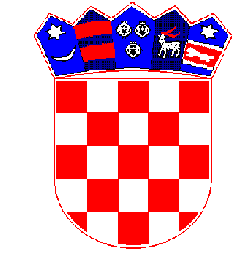             REPUBLIKA HRVATSKAPRIMORSKO-GORANSKA ŽUPANIJA                     GRAD CRES             GRADONAČELNIKKLASA:011-01/22-01/2URBROJ:2170-4-02-22-Cres, 19. rujna 2022.GRADSKO VIJEĆEPRIJEDLOG ZA DONOŠENJEODLUKE O MJERILIMA ZA NAPLATU USLUGA DJEČJEG VRTIĆA GIRICE CRES OD RODITELJA – KORISNIKA USLUGAPravna osnova i obrazloženje:	Pravna osnova za donošenje ove Odluke proizlazi iz članka 48. st. 4. i 5. Zakona o predškolskom odgoju i obrazovanju („Narodne novine“ broj 10/97, 107/ 07, 94/13, 98/19, 57/22) u kojem stoji da dječji vrtić koji je osnovala jedinica lokalne samouprave naplaćuje svoje usluge od roditelja-korisnika usluge sukladno mjerilima koja utvrđuje predstvničko tijelo te jedinice.	Upravno vijeće Dječjeg vrtića Girice na sjednici održanoj 24. veljače 2022. godine razmatralo je Odluku o mjerilima za naplatu usluga Dječjeg vrtića Girice Cres od roditelja – korisnika usluga koju je donijelo Gradsko vijeće Grada Cresa 22. ožujka 2021. godine. Upravno vijeće Dječjeg vrtića Girice predlaže promjenu kriterija kako bi treće i svako naredno dijete u obitelji, neovisno jesu li sva djeca upisana u dječji vrtić, besplatno pohađala vrtić. 	Upravno vijeće predložilo je sljedeće izmjene:Mjesečno sudjelovanje roditelja - korisnika usluga Vrtića u punoj mjesečnoj cijeni Vrtića utvrđeno u smislu članka 3. ove odluke umanjuje se na sljedeći način:Roditeljima - korisnicima koji imaju dvoje djece iz iste obitelji (u istom domaćinstvu), a koji su istovremeno polaznici Vrtića umanjuje se cijena u iznosu od 10% za svako dijeteza treće i svako sljedeće dijete iz iste obitelji (istog domaćinstva) upisano u programe Dječjeg vrtića umanjuje se cijena u iznosu od 100% ako se starija braća ili sestre istovre meno nalaze na redovitom školovanju u osnovnoj i srednjoj školi ili na fakultetuRoditeljima - korisnicima usluga koji primaju socijalnu pomoć - za 50% za svako dijete;samohranim roditeljima- korisnicima - za 50% za svako dijete;roditelju - korisniku usluga, koji je invalid Domovinskog rata do 50% invalidnosti, smanjuje se cijena korištenja razmjerno stupnju invalidnosti, a roditelj - korisnik usluga koji je invalid Domovinskog rata s 50% i više invalidnosti, plaća 50% cijene;djeca bez oba roditelja oslobođena su plaćanja korištenja usluga Vrtića u cijelosti.Za djecu s teškoćama u razvoju koja su integrirana u redovne skupine Vrtića, uslugu smještaja u Vrtić u cijelosti snosi Grad Cres iz svojeg Socijalnog programa.Za dane odsustva djeteta iz Vrtića do 30 dana zbog bolesti ili drugih opravdanih razloga (što roditelj - korisnik treba pravovremeno dokazati pisanom potvrdom ili izjavom), iznosi dnevnog sudjelovanja u punoj mjesečnoj cijeni usluga Vrtića smanjuju se za po 20%.U slučaju da roditelj - korisnik može koristiti smanjenje sudjelovanja u punoj mjesečnoj cijeni usluge Vrtića po više mjerila u smislu stavke 1. ovoga članka, primijenit će se mjerilo koje je povoljnije za roditelja - korisnika usluge Vrtića.	Nadalje, dana 28. svibnja 2022. godine stupio je na snagu Zakon o izmjenama i dopunama Zakona o predškolskom odgoju i obrazovanju („Narodne novine“ broj 57/22) kojim su promijenjeni kriteriji za ostvarivanje prednosti pri upisu u dječji vrtić.Članak 7.(3) Prednost pri upisu u dječji vrtić kojem je osnivač jedinica lokalne ili područne (regionalne) samouprave za iduću pedagošku godinu imaju djeca koja do 1. travnja tekuće godine navrše četiri godine života.(4) Iznimno od stavka 1. ovoga članka, ako dječji vrtić kojem je osnivač jedinica lokalne ili područne (regionalne) samouprave ne može upisati svu prijavljenu djecu, nakon upisa djece iz stavka 3. ovoga članka djeca se upisuju na način da prednost pri upisu imaju djeca roditelja invalida Domovinskog rata, djeca iz obitelji s troje ili više djece, djeca oba zaposlena roditelja, djeca s teškoćama u razvoju i kroničnim bolestima koja imaju nalaz i mišljenje nadležnog tijela iz sustava socijalne skrbi ili potvrdu izabranog pedijatra ili obiteljskog liječnika da je razmjer teškoća u razvoju ili kronične bolesti okvirno u skladu s listom oštećenja funkcionalnih sposobnosti sukladno propisu kojim se uređuje metodologija vještačenja, djeca samohranih roditelja, djeca jednoroditeljskih obitelji, djeca osoba s invaliditetom upisanih u Hrvatski registar osoba s invaliditetom, djeca koja su ostvarila pravo na socijalnu uslugu smještaja u udomiteljskim obiteljima, djeca koja imaju prebivalište ili boravište na području dječjeg vrtića te djeca roditelja koji primaju doplatak za djecu ili roditelja korisnika zajamčene minimalne naknade.	Kako je zakonodavac ovim izmjenama Zakona izjednačio prebivalište i boravište djeteta, pristupa se i izmjenama članka 4. Odluke gdje su propisani uvjeti za umanjenje cijene za roditelje – korisnike usluga.Prosječno mjesečno sudjelovanje roditelja - korisnika usluga Vrtića čija djeca imaju prebivalište, odnosno boravište  na području Grada Cresa, u osiguranju sredstava za rad Vrtića iznosi, u pravilu, 25% pune mjesečne cijene usluge Vrtića.Roditelji - korisnici usluga Vrtića čija djeca nemaju prebivalište, odnosno boravište  na području Grada Cresa plaćaju punu mjesečnu cijenu usluge Vrtića.Izuzetno od odredbe stavka 2. ovoga članka roditelji - korisnici usluga Vrtića koji ugovorom ili drugim pravno - obvezujućim aktom dokažu da im je mjesto rada na području Grada Cresa , imaju pravo na sudjelovanje u punoj mjesečnoj cijeni usluga Vrtića kao roditelji - korisnici usluga Vrtića čija djeca imaju prebivalište, odnosno boravište  na području Grada Cresa dok su ispunjeni ovi uvjeti.	Prijedlog odluke o mjerilima za naplatu usluga Dječjeg vrtića Girice Cres od roditelja – korisnika usluga bio je na javnom savjetovanju od 1. kolovoza do 1. rujna 2022. godine. Izvješće o javnom savjetovanju sastavni je dio ovog Prijedloga.TEKST AKTA:Na temelju članka 48. st. 4. i 5. Zakona o predškolskom odgoju i obrazovanju („Narodne novine“ broj 10/97, 107/ 07, 94/13, 98/19, 57/22) i članka 29. Statuta Grada Cresa („Službene novine Primorsko-goranske županije“  broj 29/09, 14/13, 5/18, 25/18, 22/20, 8/21 i „Službene novine Grada Cresa“  br. 3/22), Gradsko vijeće Grada Cresa, na sjednici održanoj _________2022. godine, donijelo jeODLUKUO MJERILIMA ZA NAPLATU USLUGA DJEČJEG VRTIĆA GIRICE CRES OD RODITELJA - KORISNIKA USLUGAČlanak 1.Ovom Odlukom utvrđuju se mjerila za naplatu usluga Dječjeg vrtića Girice Cres (u daljnjem tekstu: Vrtić) od roditelja - korisnika usluga.Odredbe ove Odluke koje se odnose na roditelje na odgovarajući način se primjenjuju i na skrbnike djece koja pohađaju Vrtić.Članak 2.Vrtić obavlja usluge predškolskog odgoja i obrazovanja, te skrbi o djeci predškolske dobi (u daljnjem tekstu: predškolski odgoj) ostvarivanjem sljedećih programa:redoviti programi njege, odgoja, obrazovanja, zdravstvene zaštite, i unapređenja zdravljadjece  i socijalne skrbi djece rane ipredškolske dobi (u daljnjem tekstu: redoviti program),program predškole,program ranog učenja stranih jezika i drugih programa umjetničkog, kulturnog, vjerskog i sportskog sadržaja (u daljnjem tekstu: kraći programi)program za djecu rane i  predškolske dobi s teškoćama u razvoju, drugi odgojno-obrazovni programi.Članak 3.Puna mjesečna cijena (PMC) usluge Dječjeg vrtića Girice Cres izračunava se na osnovi godišnjega financijskog plana Vrtića za tekuću godinu (FP) i ostvarenog prosječnog godišnjeg broja pohađanja korisnika usluga Vrtića iz prethodne fiskalne godine (PBD), prema formuli: PMC = FP : PBD : 12.Prosječno mjesečno sudjelovanje roditelja - korisnika usluga Vrtića u osiguranju sredstava za rad Vrtića utvrđuje se tako da se puna mjesečna cijena usluge Vrtića u smislu stavke 1. ovoga članka pomnoži postotkom sudjelovanja roditelja - korisnika usluga Vrtića.Članak 4.Prosječno mjesečno sudjelovanje roditelja - korisnika usluga Vrtića čija djeca imaju prebivalište, odnosno boravište  na području Grada Cresa, u osiguranju sredstava za rad Vrtića iznosi, u pravilu, 25% pune mjesečne cijene usluge Vrtića.Roditelji - korisnici usluga Vrtića čija djeca nemaju prebivalište, odnosno boravište  na području Grada Cresa plaćaju punu mjesečnu cijenu usluge Vrtića.Izuzetno od odredbe stavka 2. ovoga članka roditelji - korisnici usluga Vrtića koji ugovorom ili drugim pravno - obvezujućim aktom dokažu da im je mjesto rada na području Grada Cresa , imaju pravo na sudjelovanje u punoj mjesečnoj cijeni usluga Vrtića kao roditelji - korisnici usluga Vrtića čija djeca imaju prebivalište, odnosno boravište  na području Grada Cresa dok su ispunjeni ovi uvjeti.Članak 5.Na temelju mjerila utvrđenih ovom odlukom, Gradonačelnik utvrđuje u apsolutnim iznosima, mjesečno sudjelovanje roditelja - korisnika usluga Vrtića u punoj mjesečnoj cijeni usluga Vrtića i to za:1. primarni 9-satni i 10-satni program- dnevnu cijenu za prisutstvo;2. primarni 6-satni program- dnevnu cijenu za prisutstvo;3. primarni 5-satni program- dnevnu cijenu za prisutstvo;Na temelju mjerila utvrđenih ovom odlukom, Gradonačelnik utvrđuje:ljetnu cijenu za roditelje- korisnike usluga Vrtića čija djeca u naselju Cres ne pohađaju Vrtić najmanje 15 uzastopnih dana, tijekom srpnja i kolovoza;dnevnu cijenu usluga Vrtića subotom, tijekom ljetne organizacije radaČlanak 6.Mjesečno sudjelovanje roditelja - korisnika usluga Vrtića u punoj mjesečnoj cijeni Vrtića utvrđeno u smislu članka 3. ove odluke umanjuje se na sljedeći način:roditeljima - korisnicima koji imaju dvoje djece iz iste obitelji (u istom domaćinstvu), a koji su istovremeno polaznici Vrtića umanjuje se cijena u iznosu od 10% za svako dijeteza treće i svako sljedeće dijete iz iste obitelji (istog domaćinstva) upisano u programe Dječjeg vrtića umanjuje se cijena  u iznosu od 100% ako se starija braća ili sestre istovre meno nalaze na redovitom školovanju u osnovnoj i srednjoj školi ili na fakulteturoditeljima - korisnicima usluga koji primaju socijalnu pomoć - za 50% za svako dijete;samohranim roditeljima - korisnicima - za 50% za svako dijete;roditelju - korisniku usluga, koji je invalid Domovinskog rata do 50% invalidnosti, smanjuje se cijena korištenja razmjerno stupnju invalidnosti, a roditelj - korisnik usluga koji je invalid Domovinskog rata s 50% i više invalidnosti, plaća 50% cijene;djeca bez oba roditelja oslobođena su plaćanja korištenja usluga Vrtića u cijelosti.Za djecu s teškoćama u razvoju koja su integrirana u redovne skupine Vrtića, uslugu smještaja u Vrtić u cijelosti snosi Grad Cres iz svojeg Socijalnog programa.Za dane odsustva djeteta iz Vrtića do 30 dana zbog bolesti ili drugih opravdanih razloga (što roditelj - korisnik treba pravovremeno dokazati pisanom potvrdom ili izjavom), iznosi dnevnog sudjelovanja u punoj mjesečnoj cijeni usluga Vrtića smanjuju se za po 20%.U slučaju da roditelj - korisnik može koristiti smanjenje sudjelovanja u punoj mjesečnoj cijeni usluge Vrtića po više mjerila u smislu stavke 1. ovoga članka, primijenit će se mjerilo koje je povoljnije za roditelja - korisnika usluge Vrtića.Članak 7.Roditelji – korisnici usluga ne sudjeluju u cijeni realizacije programa predškole i on je za njih besplatan.Članak 8.U slučajevima nastupa posebnih okolnosti koje podrazumijevaju događaj ili određeno stanje koje se nije moglo predvidjeti i na koje se nije moglo utjecati, a koje ugrožava život i zdravlje građana, imovinu veće vrijednosti, znatno narušava okoliš, gospodarske aktivnosti ili uzrokuje gospodarsku štetu, zbog čega Vrtić nije u mogućnosti pružati usluge smještaja djece, roditelji – korisnici bit će oslobođeni od naplate usluge.Iznos oslobođenja od naplate utvrđuje se na način srazmjernog umanjenja cijene u odnosu na broj dana za koji se usluga nije koristila.Članak 9.Vrtić obračunava sudjelovanje roditelja - korisnika usluga Vrtića na temelju mjesečnih očevidnika o prisutstvu djece u Vrtiću, s obzirom na utvrđene kriterije iz članka 4. ove Odluke.Na temelju obračuna iz stavka 1. ovoga članka, Vrtić dostavlja račun svakom roditelju - korisniku usluge Vrtića, najkasnije do 20. dana u tekućem mjesecu za prethodni mjesec.Roditelji - korisnici usluga Vrtića dužni su platiti sudjelovanje do datuma dospijeća koje je naznačeno na računu.Članak 10.Prilikom upisa djeteta u Vrtić, roditelji - korisnici dužni su uplatiti Vrtiću beskamatni predujam u visini prosječnog sudjelovanja roditelja - korisnika usluge Vrtića u punoj mjesečnoj cijeni usluge Vrtića.Uplaćeni predujam iz prethodne stavke ovoga članka obračunava se zadnjim obračunom prilikom ispisa djeteta iz Vrtića.Članak 11.Stupanjem na snagu ove odluke prestaje važiti Odluka o mjerilima za naplatu usluga Dječjeg vrtića Girice Cres od roditelja - korisnika usluga („Službene novine Primorsko-goranske županije“ broj 08/21).Članak 12.Ova Odluka stupa na snagu osmog dana od dana objave u »Službenim novinama Grada Cresa«.KLASA:011-01/22.01/2 URBROJ:2170-4-01-22- Cres, GRAD CRES
GRADSKO VIJEĆEPredsjednicaNatalija Marelić Tumaliuan